Foresattes erklæring Samtykke fra foreldre/foresatte til person som ikke har fylt 18 år til deltakelse i praktisk opplæring i hagleskyting).Jeg gir med dette Navn: _______________________________Fødselsdato:______________Adresse: _____________________________________________________Postnr: ____________________ Poststed: __________________________Vårt/mitt samtykke til deltakelse i opplæring.Sted: ___________________________Dato:_________________________Foreldre/foresattes underskrift: __________________________________________Mobil:_____________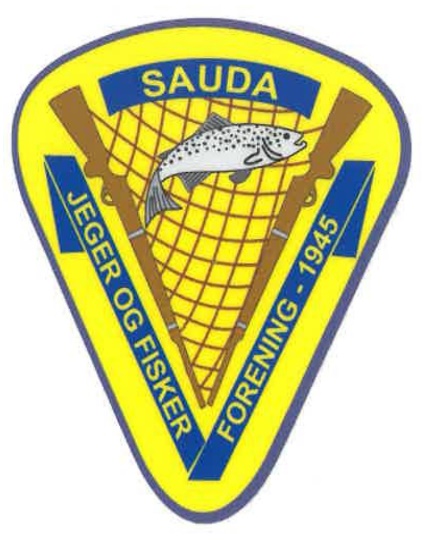 